The purpose of the Ada County/EMS Development Impact Fee Advisory Committee is to assist the Board of Ada County Commissioners in the adoption, implementation and updates to the Ada County Development Impact Fee Study and Capital Improvement Plan. The Committee also make recommendations on how the funds collected from development impact fees should be used and when assumptions or studies need to be updated. 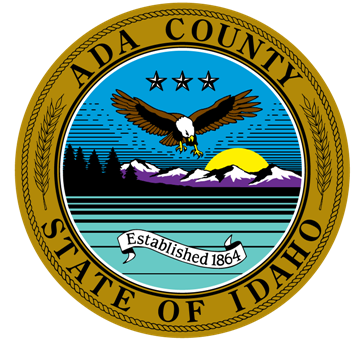 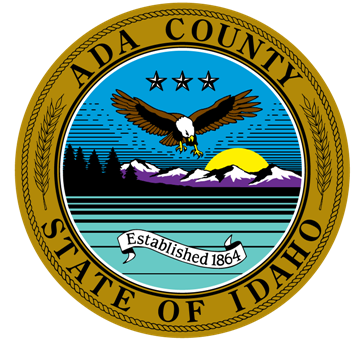 MINUTES FOR MARCH 30, 2023, 4:00 P.M.VIRTUAL Or in PERSON MEETING The meeting will be conducted at 200 W Front Street, Development Services Office and/or via WebEx Video Conference.  If you would like to participate by phone or video, please contact Leon Letson.  He can be reached at lletson@adacounty.id.org or (208) 287-7950. CALL TO ORDER – ROLL CALL & INTRODUCTION OF GUESTSAGENDA ADDITIONS / CHANGESNEW BUSINESS:Review/Recommendation of NACFR and Eagle Fire District CIP/Fees.Colin McAweeney from TischlerBise presented the NACFR and Eagle Fire District 		CIP/Fees. The DIFAC requested additional time to review these materials and provide 	comment. Questions/concerns were raised around the growth projections, particularly 		as it relates to the split of single-family, multi-family, and commercial square footage 	growth in various communities (i.e. Garden City and Hidden Springs), as well as the 	   cost/type of facilities included in the NACFR CIP. David Yorgason moved to table these 		items for a follow up meeting. Chris Findlay seconded. Approved 5-0. APPROVAL OF MINUTES:November 17, 2022 meeting minutesDavid Yorgason moved to approve the November 17, 2022 minutes. Chris Findlay 			seconded. Approved 5-0.ADJOURNMENT – Next Scheduled Meeting: June 22, 2023 (third Thursday of the month), 4:00 p.m.The Committee requested to schedule a meeting within a month to further review and provide 		comment on the NACFR and Eagle Fire District CIP/Fees. Meeting adjourned at 5:10 p.m.ADA COUNTY/ ADA COUNTY AMBULANCE DISTRICT (EMS) DEVELOPMENT IMPACT FEE ADVISORY COMMITTEEADA COUNTY/ ADA COUNTY AMBULANCE DISTRICT (EMS) DEVELOPMENT IMPACT FEE ADVISORY COMMITTEEADA COUNTY/ ADA COUNTY AMBULANCE DISTRICT (EMS) DEVELOPMENT IMPACT FEE ADVISORY COMMITTEEADA COUNTY/ ADA COUNTY AMBULANCE DISTRICT (EMS) DEVELOPMENT IMPACT FEE ADVISORY COMMITTEE	200 W. Front Street	Boise, Idaho  83702	P. (208) 287-7900	F. (208) 287-7909Wes Jost - ChairPete SchindeleNatalie MacLachlinNicolette Kimmel - Vice ChairDavid YorgasonChris FindlayMembersMembersMembersMembersGuestsGuestsStaff Staff XWes JostXDavid YorgasonXColin McAweeneyXLeon Letson, StaffXNicolette KimmelXChris FindlayXEagle Fire DistrictBrianna Bustos, StaffXPete SchindeleXNatalie MacLachlin